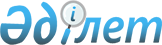 Об установлении стоимости разовых талонов и ставок фиксированного налога в городе Степногорске и поселках
					
			Утративший силу
			
			
		
					Решение Степногорского городского маслихата Акмолинской области от 31 марта 2009 года № 4С-18/8. Зарегистрировано Управлением юстиции города Степногорск Акмолинской области 13 мая 2009 года № 1-2-111. Утратило силу решением Степногорского городского маслихата Акмолинской области от 28 февраля 2013 года № 5С-13/5      Сноска. Утратило силу решением Степногорского городского маслихата Акмолинской области от 28.02.2013 № 5С-13/5 (вводится в действие со дня официального опубликования).       Сноска. Заголовок в редакции решения Степногорского городского маслихата Акмолинской области от 04.11.2011 № 4С-45/4 (вводится в действие со дня официального опубликования).

      В соответствии с пунктом 2 статьи 422 Кодекса Республики Казахстан от 10 декабря 2008 года «О налогах и других обязательных платежах в бюджет» (Налоговый кодекс), пунктом 6 статьи 36 Закона Республики Казахстан от 10 декабря 2008 года «О введении в действие Кодекса Республики Казахстан «О налогах и других обязательных платежах в бюджет (Налоговый кодекс)», подпунктом 7) пункта 1 статьи 6 Закона Республики Казахстан от 23 января 2001 года «О местном государственном управлении и самоуправлении в Республике Казахстан», Степногорский городской маслихат РЕШИЛ:



      1. Утвердить стоимость разовых талонов по реализации товаров, выполнению работ, оказанию услуг на рынках за исключением реализации в киосках, стационарных помещениях (изолированных блоках) на территории рынка согласно приложению 1 к настоящему решению.



      2. Утвердить стоимость разовых талонов для физических лиц, деятельность которых носит эпизодический характер согласно приложению 2 к настоящему решению.



      3. Утвердить ставки фиксированного налога на единицу объекта налогообложения согласно приложению 3 к настоящему решению.



      4. Отменить решение Степногорского городского маслихата от 03 февраля 2009 года № 4С-15/5 «О внесении изменений в решение Степногорского городского маслихата от 28 декабря 2001 года № С-16/5 «Об утверждении размеров стоимости разовых талонов и ставок фиксированного суммарного налога для отдельных видов предпринимательской деятельности в г.Степногорске и поселках».



      5. Признать утратившими силу некоторые решения Степногорского городского маслихата согласно приложению 4 к настоящему решению.



     6. Контроль за исполнением настоящего решения возложить на постоянную комиссию Степногорского городского маслихата по вопросам развития коммунальной инфраструктуры города, бюджетной политики и финансов.



      7. Настоящее решение вступает в силу со дня государственной регистрации в Управлении юстиции города Степногорска и вводится в действие со дня официального опубликования.      Председатель сессии

      городского маслихата                       Е.Тарасова      Секретарь городского

      маслихата                                  Г.Копеева      СОГЛАСОВАНО:      Аким

      города Степногорска                        А.Никишов

Приложение 1      

к решению Степногорского

городского маслихата  

от 31 марта 2009 года 

№ 4С-18/8        Стоимость разовых талонов по реализации товаров, выполнению

работ, оказанию услуг на рынках, за исключением реализации в

киосках, стационарных помещениях (изолированных блоках) на

территории рынка      Примечание: в случае реализации бывших в употреблении товаров совместно с новыми, стоимость талона – 110 тенге, как на промышленные товары

Приложение 2      

к решению Степногорского

городского маслихата  

от 31 марта 2009 года 

№ 4С-18/8        Стоимость разовых талонов для физических лиц, деятельность которых носит эпизодический характер

Приложение 3      

к решению Степногорского

городского маслихата  

от 31 марта 2009 года 

№ 4С-18/8             Сноска. Приложение 3 в редакции решения Степногорского  городского маслихата Акмолинской области от 04.11.2011 № 4С-45/4 (вводится в действие со дня официального опубликования) Ставки фиксированного налога

на единицу объекта налогообложения

Приложение 4     

к решению Степногорского

городского маслихата  

от 31 марта 2009 года 

№ 4С-18/8       Перечень некоторых решений Степногорского городского

маслихата, признанных утратившими силу      1. Решение от 28 декабря 2001 года № С-16/5 «Об утверждении размеров стоимости разовых талонов и ставок фиксированного суммарного налога для отдельных видов предпринимательской деятельности в г. Степногорске и поселках», (зарегистрированного в Реестре государственной регистрации нормативных правовых актов № 1006, опубликованного в газете «Подшибник плюс» № 15 от 11 апреля 2002 года); 

      2. Решение от 09 июля 2002 года № С-20/6 «О внесении изменений и дополнений в решение Степногорского городского маслихата от 28 декабря 2001 года № С-16/5 «Об утверждении размеров стоимости разовых талонов и ставок фиксированного суммарного налога для отдельных видов предпринимательской деятельности в городе Степногорске и поселках, зарегистрированного в Управлении юстиции Акмолинской области за № 1006 от 15.03.2002 г.» (зарегистрированного в Реестре государственной регистрации нормативных правовых актов № 1267, опубликованного в газете «Подшипник плюс» № 37 от 12 сентября 2002 года);

      3. Решение от 28 ноября 2002 года № С-22/6 «О внесении изменений и дополнений в решение Степногорского городского маслихата от 28 декабря 2001 года № С-16/5 «Об утверждении размеров стоимости разовых талонов и ставок фиксированного суммарного налога для отдельных видов предпринимательской деятельности в г. Степногорске и поселках, зарегистрированного в Управлении юстиции Акмолинской области за № 1006 от 15.03.2002 г.» (зарегистрированного в Реестре государственной регистрации нормативных правовых актов № 1500, опубликованного в газете «Подшибник плюс» № 8 от 20 февраля 2003 года);

      4. Решение от 16 марта 2004 года № С-5/3 «О внесении изменений и дополнений в решение Степногорского городского маслихата от 28 декабря 2001 года № С-16/5 «Об утверждении размеров стоимости разовых талонов и ставок фиксированного суммарного налога для отдельных видов предпринимательской деятельности в г. Степногорске и поселках» (зарегистрированного в Реестре государственной регистрации нормативных правовых актов № 2379, опубликованного в газете «Подшибник плюс» № 15 от 08 апреля 2004 года);

      5. Решение от 05 апреля 2005 года № 3С-15/16 «О внесении изменений и дополнений в решение Степногорского городского маслихата от 28 декабря 2001 года № С-16/5 «Об утверждении размеров стоимости разовых талонов и ставок фиксированного суммарного налога для отдельных видов предпринимательской деятельности в городе Степногорске и поселках» (зарегистрированного в Реестре государственной регистрации нормативных правовых актов № 1-2-4, опубликованного в газете «Престиж» № 18 от 05 мая 2005 года);

      6. Решение от 09 ноября 2005 года № 3С-23/4 «О внесении изменений и дополнений в решение Степногорского городского маслихата от 28 декабря 2001 года № С-16/5 «Об утверждении размеров стоимости разовых талонов и ставок фиксированного суммарного налога для отдельных видов предпринимательской деятельности в г.Степногорске и поселках» (зарегистрированного в Реестре государственной регистрации нормативных правовых актов № 1-2-27, опубликованного в газете «Престиж» № 49 от 01 декабря 2005 года);

      7. Решение от 03 мая 2006 года № 3С-29/3 «О внесении изменений в решение Степногорского городского маслихата от 28 декабря 2001 года № С-16/5 «Об утверждении размеров стоимости разовых талонов и ставок фиксированного суммарного налога для отдельных видов предпринимательской деятельности в г.Степногорске и поселках» (зарегистрированного в Реестре государственной регистрации нормативных правовых актов № 1-2-45, опубликованного в газете «Вечерний Степногорск» № 16 от 17 мая 2006 года);

      8. Решение от 21 декабря 2006 года № 3С-34/4 «О внесении изменений в решение Степногорского городского маслихата от 28 декабря 2001 года № С-16/5 «Об утверждении размеров стоимости разовых талонов и ставок фиксированного суммарного налога для отдельных видов предпринимательской деятельности в г. Степногорске и поселках» (зарегистрированного в Реестре государственной регистрации нормативных правовых актов № 1-2-59, опубликованного в газете «Престиж» № 3 от 18 января 2007 года).
					© 2012. РГП на ПХВ «Институт законодательства и правовой информации Республики Казахстан» Министерства юстиции Республики Казахстан
				№

п.п.НаименованиеСтоимость разового талона за одно торговое место за 1 день (тенге)для города Степногорскадля города Степногорскадля города Степногорска1Продовольственные товары1002Молоко и молочные продукты503Мясо2004Промышленные товары1105Овощи, фрукты1506Семечки (в розницу)257Бывшие в употреблении товары (промышленные товары и запасные части)20для поселков  Бестобе, Шантобе, Заводскойдля поселков  Бестобе, Шантобе, Заводскойдля поселков  Бестобе, Шантобе, Заводской1Продовольственные товары682Молоко и молочные продукты403Мясо724Промышленные товары60№

п.п.НаименованиеСтоимость разового талона за 1 день (тенге)1Реализация (за исключением деятельности, осуществляемой в стационарных помещениях):

1) газеты местных изданий

2) для других печатных изданий

3) семян, а также посадочного материала (саженцы, рассада)

4) бахчевых культур

5) живых цветов, выращенных на дачных и придомовых участках

6) продуктов подсобного сельского хозяйства, садоводства, огородничества и дачных участков 

5

20

 

35

80

 

35

 

 

202Услуги владельцев личных тракторов по обработке земельных участков90№

п/пНаименование объекта налогообложенияРазмер ставки фиксированного налога в месяц (в месячных расчетных показателях)1Бильярдный стол52Персональный компьютер, используемый для проведения игры13Игровой автомат без выигрыша, предназначенный для проведения игры с одним игроком14Игровой автомат без выигрыша, предназначенный для проведения игры с участием более одного игрока15Игровая дорожка156Карт2